Отделение СФР по Томской области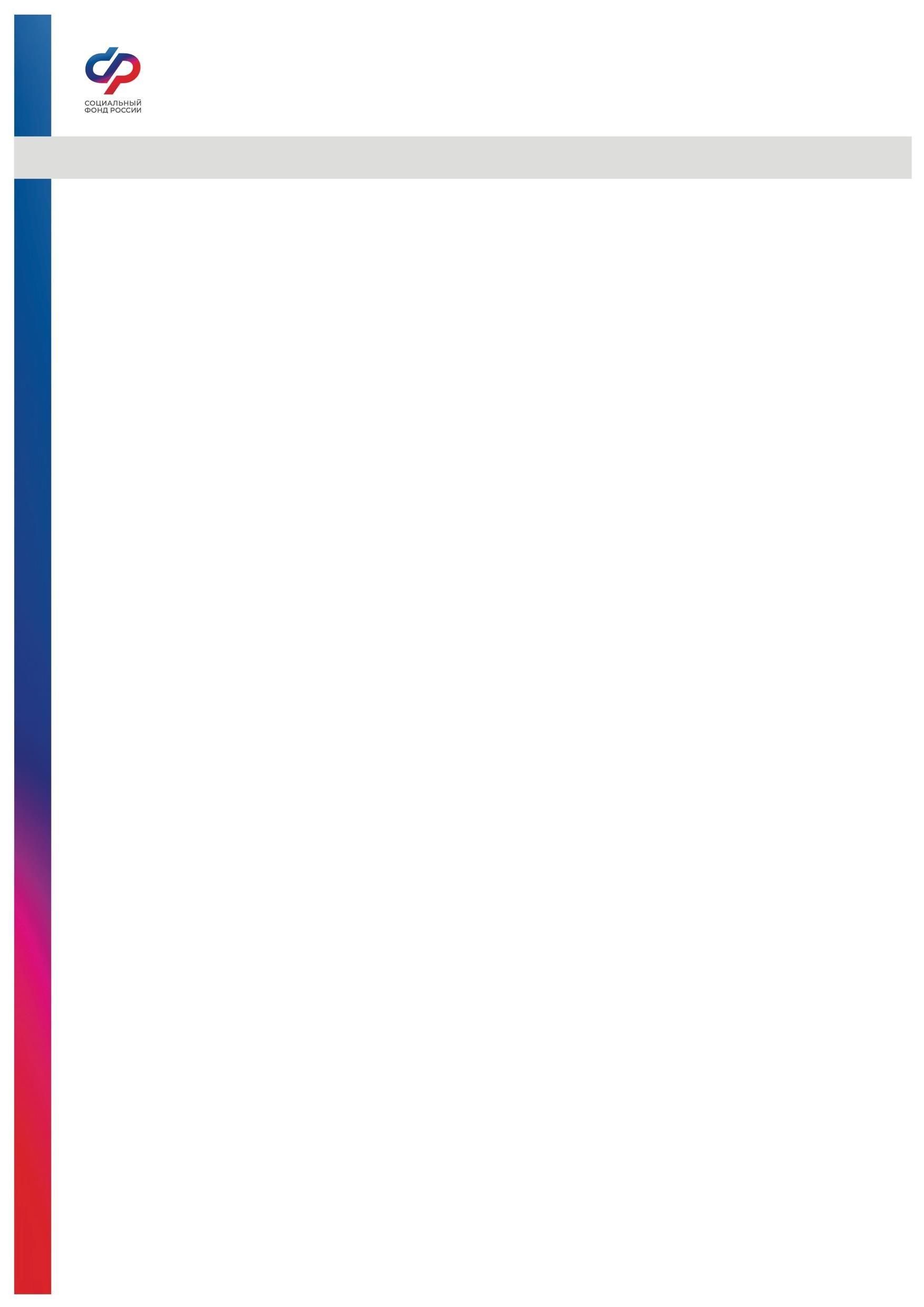 Пресс-релиз от 14.11.2023 Специалисты ОСФР по Томской области продолжают знакомить томичей с пенсионным законодательствомПредставители Томского отделения Социального фонда РФ ведут активную информационно-разъяснительную работу по повышению пенсионной грамотности жителей региона. Одно из таких мероприятий прошло в библиотеке им. А.С.Пушкина. Онлайн лекцию на тему «Вопросы пенсионного обеспечения томичей» провела начальник управления установления пенсий Яна Ларионова. Организатором видоурока выступила Администрация Томской области, а участниками – сотрудники и посетители комплексных центров социального обслуживания населения и библиотек Томской области, в общей сложности более 300 человек.                                                                            Яна Олеговна подробно рассказала об условиях выхода на пенсию на общих и льготных основаниях, установленном законодательством пенсионном возрасте для мужчин и женщин, озвучила минимальные требования к продолжительности страхового стажа и величине индивидуальных пенсионных коэффициентов, познакомила с порядком получения накопительной пенсии.Отдельным аспектом в выступлении были обозначены так называемые нестраховые социально-значимые периоды, которые включаются в стаж при наступлении права выхода на заслуженный отдых. В их числе – военная служба, в том числе по призыву, уход родителей за детьми до полутора лет, уход за инвалидами 1 группы, за детьми-инвалидами, за гражданами старше 80 лет, периоды получения пособия по безработице, периоды проживания жен военнослужащих в местностях, где они не смогли трудиться, и другие. Данные периоды засчитываются в стаж за все время деятельности гражданина. Информация о них вносится в лицевой счет специалистами СФР (кроме периодов получения пособия по безработице, которые отражаются в лицевом счете службой занятости населения с 2001 года).По окончании лекции слушатели активно задавали вопросы. В частности, интересовались порядком индексации пенсии работающих пенсионеров после увольнения."Напомню, что с 2016 года работающие пенсионеры получают страховую пенсию и фиксированную выплату к ней без учета плановых индексаций. После увольнения страховая пенсия увеличивается на все те индексы, которые были пропущены в период работы пенсионера. С этого года сроки перерасчета пенсий сократились: гражданин начинает получать полный размер пенсии с учетом индексации спустя два месяца после увольнения. Ранее процесс перерасчета занимал три месяца, а выплата осуществлялась на четвертый месяц после увольнения", - уточнила Яна Олеговна, отвечая на один из поступивших вопросов.Следует отметить, что впоследствии гражданин может продолжить трудовую деятельность, при этом, право на получение пенсии с индексацией не утратится._____________________________Группа по взаимодействию со СМИ Отделения Фонда пенсионного и социального страхования РФ по Томской области Сайт: www.sfr.gov.ru. Тел.: (3822) 60-95-12; 60-95-11; E-mail: smi @080.pfr.ru